Lundi 11 mai 2020Matin 1- Evaluation n°7 : appliquer les mêmes consignes de passation que pour les précédentes2- Dictée flash du jour 1Leur dicter et à faire dans le cahier violet puis corriger les fautes en vert.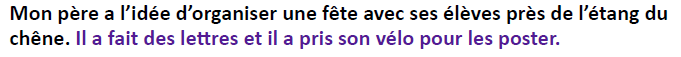 3- Etude De la Langue, EDL jour1 :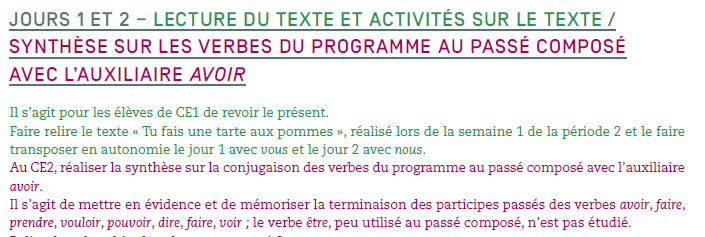 Donc pour les CE1 cela correspond aux exercices 1 et 2 et les CE2 1 à 5 sur deux jours. CE1 = IMPRIMER LES PAGES 1-2				CE2 = imprimer les pages 3 et 44- Mathématiques   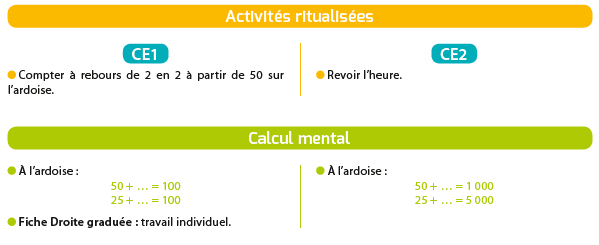 Voir dans les pièces jointes sur le site pour les CE1 ET CE2.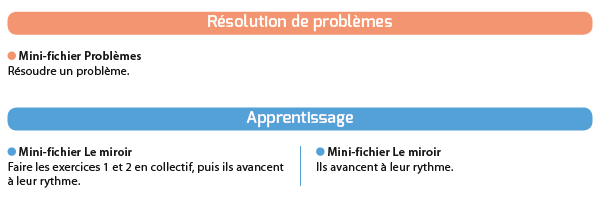 On fait le 1 et 2 avec l’adulte, le 3 et 4 seuls puis correction Faire les activés sur les dallages.			Idem ce2Voir dans les pièces jointes sur le site pour les CE1 ET CE2.Après-midi1- 30 minutes de lecture  2- Orthographe : - faire la lecture de la feuille de son é/è (confusion très fréquente),- faire les exercices de la feuille de son en pièce-jointe,- faire les exercices en ligne mais UNIQUEMENT [é]-[è] !!!!http://ecole.lakanal.free.fr/exercices/phonologie.htm3-Lexique :	CE1 = faire l’activité de découverte puis lire et coller la leçon (page 1 du dossier).CE2 = questionner votre enfant à partir de sa mémoire sur ce que sont les synonymes et lui demander des exemples. Puis lire la leçon et la coller. Faire la p.1 du document synonymes n°1-CE2.4- Ecriture :	Avancer d’une page dans le cahier d’écriture.5- Observ’Art via le lien	http://apreslaclasse.net/index.php/2018/06/03/observart/